Шаблон титульного листа курсовой работы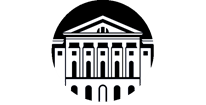 Министерство науки и высшего образования Российской ФедерацииФедеральное государственное бюджетное образовательное учреждениевысшего образования«Иркутский государственный университет»(ФГБОУ ВО «ИГУ»)Исторический факультетТЕМА ТЕМА ТЕМА ТЕМА ТЕМА ТЕМАКурсовая работа по дисциплине «История философии Средних веков и эпохи Возрождения»Студент 1 курса очной формы обучения, направление 47.03.01 «Философия»,Группа 071111-ДБ Алексей Иванович ПетровРуководитель: ______________Доцент И. А. КардоноваЗащищена с оценкой: ______________«__» ______________ 2024 г.Иркутск 2024